Автор: Голубева Наталья Михайловна учитель начальных классов МАОУ СОШ № 140Конспект урокаТема урока : Охрана природыЦели урока: познакомить с мерами по сохранению и увеличению численности редких растений и животных; рассказать о Красной книге; расширить и углубить знания о редких животных и растениях России; воспитывать бережное отношение к природеОжидаемые результаты урока: Предметные результатыЗнать и соблюдать правила охраны природы;Выявлять причины исчезновения изучаемых растений и животных;Изучать страницы Красной книгиЗнать особенности жизни 2-3 животных, занесенных в Красную книгуМетопредметные результаты:Анализировать рисунки (условные знаки);Рассказывать о правилах охраны природы;Использовать ресурсы Интернета для написания рассказа об одном из представителей Красной книги России;Извлекать из текста информацию о некоторых представителях Красной книги России, о причинах сокращения их численности;Предлагать меры охраны изучаемых объектов на основе полученной информации;Формулировать соответствующие правила экологической этикиЛичностные результаты:Осознавать ответственность за сохранение природыМатериал к уроку: 2 видео фильма; материалы к уроку, созданные в программе для интерактивной доски Activ Board; карточки с заданиями для групп; нетбуки.Время, минЭлементы методическойструктуры урокаНаглядный дидактический материал (скриншоты интерактивной доски, слайды презентации, ссылки на учебное видео или наглядный материал, представленный на доске)Наглядный дидактический материал (скриншоты интерактивной доски, слайды презентации, ссылки на учебное видео или наглядный материал, представленный на доске)Содержание этапов занятияСодержание этапов занятияПланирование действий педагогической оценкиВремя, минЭлементы методическойструктуры урокаСкриншот/слайдОписание скриншота/слайдаДействия учителяДействия учащихся1 мин1.Организационный моментДоска не используетсяДобрый день! Начинаем наш урок. МыС вами сегодня опять окунемся в Удивительный мир природы, проверимсвои знания и узнаем новые сведения(Проводит оргмомент (ОМ)Слушают и настраиваются на совместную работу в ходе урока2 мин2.Самоопределение к деятельности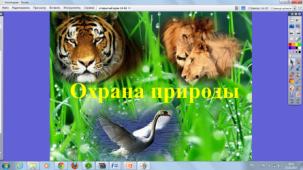 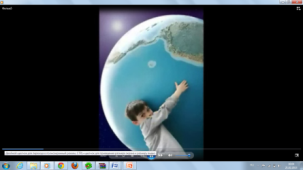 Фрагмент учебного фильма об изменении окружающей среды в связи с деятельностью человекаНа доске представлена тема урокаВы послушали стихи, как вы думаете, о чем сегодня мы будем говорить на уроке? (Подводит к самостоятельной формулировке темы урока детьми)Какие вопросы у вас возникают? Что бы вы хотели узнать сегодня на уроке? (Направляет детей для самостоятельной формулировки   цели и задач урока)Мы постараемся ответить на все ваши вопросыЧтоб радость завтрашнего дняСумел ты ощутить,Должна быть чистою земляИ небо чистым быть.А землю эту, не щадя,Терзал за веком векИ брал всё только для себя«Разумный человек».Сейчас же кинулись спасатьПриродную среду.Сквозь фабрик и заводов дым Нам трудно разглядетьВсе те страданья, что землеПриходится терпеть. Надолго ль хватит нам воды,Коль растворён в ней яд?Надолго ль хватит тех лесов,Где топоры стучат?Спасти поля, леса, луга
 И чистую гладь рек – всю Землю-Можешь только ты,Разумный человек!Об охране природы (Формулируют тему урока (Т).Что такое охрана природы?Кто охраняет природу?Есть ли для этого специальная профессия?Какие животные и растения под угрозой вымирания?Как сильно загрязнен окружающий мир? Как мы можем помочь в охране природы?(Формулируют познавательную цель и задачи урока)Словесная оценка20 мин3.Работа по теме урока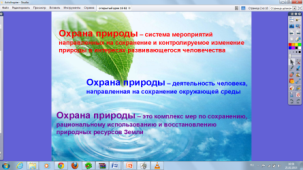 На доске представлены определения понятия, выписанные из разных источников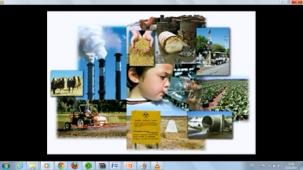 Фильм об отрицательном и положительном влиянии человека на природу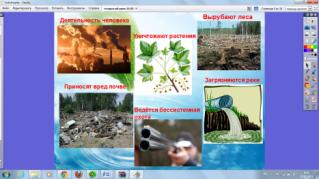 На доске представлены результаты обсуждений в парах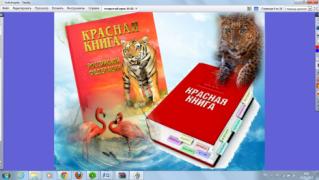 На доске продемонстрированы разные издания Красной книги РоссииНа доске представлен план работы в группах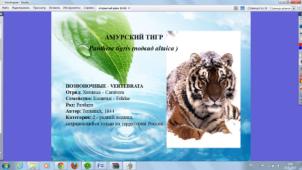 На доске представлены фотографии и краткая информация о животном, о котором делает доклад группа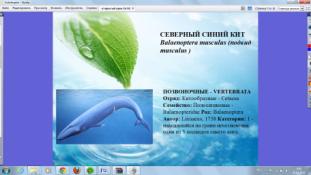 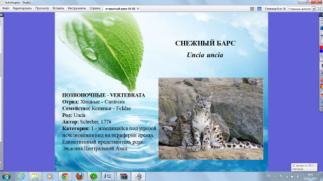 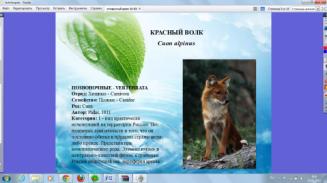 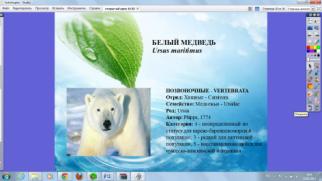 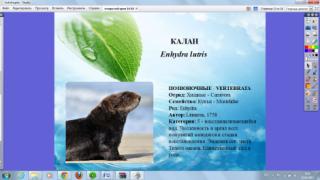 Начнем знакомство с определения, что такое охрана природы? Как вы думаете, что такое «охрана природы»? (Организует работу детей по формулированию определения на основе их жизненного опыта)Я выписала для вас несколько определений.Охрана природы, комплекс мер по сохранению, рациональному использованию и восстановлению природных ресурсов ЗемлиОхрана природы -         система мероприятий направленных на сохранение и контролируемое изменение природы в интересах развивающегося человечестваОхрана природы – деятельность человека, направленная на сохранение окружающей средыКакое определение самое понятное для нас, но в то же время отражает смысл понятия «охрана природы»?(Организует деятельность детей, направленную на высказывание собственных суждений)Пришло время ответить на вопрос Почему природа нуждается в охране? (Постановка проблемного вопроса)Подумайте, почему многие растения и животные стали редкими, исчезающими. Обсудите этот важный вопрос в парах (Организует работу в парах для того, чтобы дети нашли пути решения проблемного вопроса) Люди думали, что природа неисчерпаема, сколько ни брать у нее, все снова самособой восстановится. И просчитались. Некоторых животных совсем истребили, а некоторые находятся под угрозой исчезновения. Это означает, что их мало,они тоже могут погибнуть, если их не охранять, не помогать им)Редкие виды животных и растений занесены в красную книгу(Подводит итог самостоятельной работы на данном этапе урока)Почему эта книга названа Красной? А не синей или жёлтой? (Постановка проблемного вопроса)А где мы можем увидеть Красную Книгу и прочитать о редких животных?(Организует работу по открытию нового 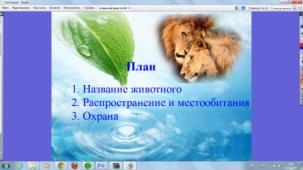 знания)Для того, чтобы познакомиться с  некоторыми животными занесенными в Красную книгу Росси, нам нужно поработать в группах.У каждой группы есть животное, о котором она должна рассказать по плану.Название животногоРаспространение и местообитанияОхрана(Организует работу а группах по открытию нового знания и поиску нужной информации в сети Интернет по плану)Формулируют определение на основе личного жизненного опытаУчаствуют в работе по изучению нового материалаАнализируют определения, высказывают свои суждения и выявляют наиболее понятное и полное определениеПытаются выйти из ситуации затруднения, предлагая свои варианты решения проблемной ситуации Вырубают лесаУничтожают растения.Приносится вред почве.Загрязняются реки.Ведётся бессистемная охота.Деятельность человека(Взаимно в парах проговаривают друг другу, корректируют и оценивают правильность предложенных вариантов ответов)(Участвуют в формулировании итога самостоятельной работы на данном этапе урока)Красный цвет- сигнал опасности, предупреждающий об угрозе исчезновения растений и животных(Ищут ответ на проблемный вопрос исходя из собственного жизненного опыта. Высказывают свое мнение, суждение)В нашей стране Красная книга вышла в 1978г. Она называлась «Красная книга СССР». Сначала все сведения о редких и исчезающих видах животных и растений уместилась в одном томе. Но позже выяснилось, что в защите нуждается значительно большее число видов Поэтому второе издание Красной книги СССР вышло в 1984 г. В двух томах. В них о каждом животном и растении кратко и точно сказано все: насколько бедственно его положение, в каких краях встречается, в каких лесах обитает, по каким причинам исчезает. Но главное – что надо сделать, чтобы уберечь его от вымирания(Представляют результаты домашнего задания по поиску нужной информации)(Открывают новое знание)Слушают инструктаж учителя, получают задания для СР и выполняют ихРаботают в группах по предложенному плану.Анализируют информацию предложенную в сети Интернет по заданию.Извлекают из текста необходимую информацию.Составляют связный рассказ о животном.Представляют результаты работы в группе1 мин4.ФизкультминуткаОрганизует смену деятельности, отдых детей10 мин5.Продолжение работы по теме урокаНа доске фрагмент физической карты с определением места расположения заповедника, о котором идет речь. Его эмблема и представители фауны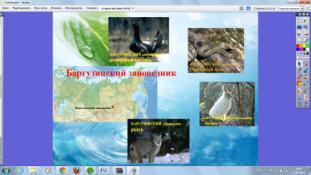 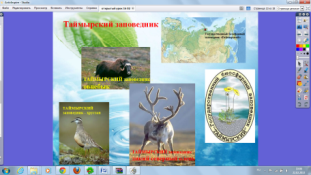 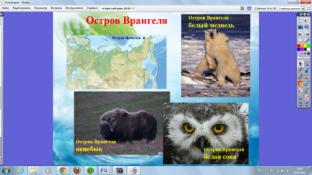 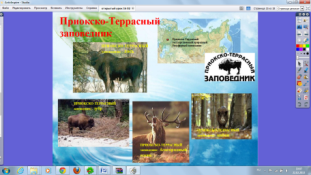 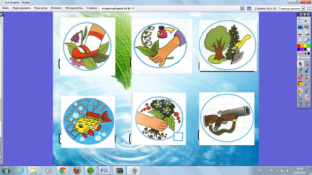 На доске интерактивное задание. Правила зашифрованы условными знаками, нужно подобрать соответствующие надписи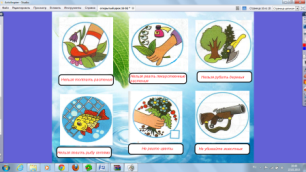 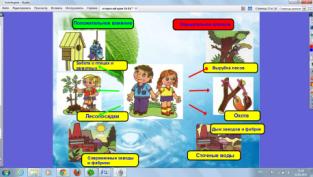 На доске интерактивное  задание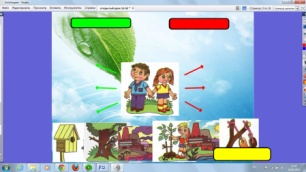 В чём же заключается природоохранная деятельность человека?(Организует работу по решению проблемного вопроса)Сейчас люди всего мира поняли, что природа на нашей планете в опасности. Поэтому во многих странах начали охранять природу. Ведётся такая работа и в нашей стране. Например, многие заводы и фабрики переоборудованы и уже гораздо меньше загрязняют окружающую среду. На месте вырубленных лесов сажают новые. Запрещено собирать редкие растения и охотиться на редких животных.Во многих странах созданы природные заповедники, где животные живут в естественных условиях, не подвергаясь опасности. Люди приезжают туда посмотреть на них.Есть такие заповедники и на территории России. В тайге возле озера Байкалнаходится гордость России – всемирно известный Баргузинский заповедник. Он славится кедровыми лесами. Горячими источниками. Прекрасными озёрами и горными реками. В заповеднике водятся бурые медведи, белки-летяги, рябчики, росомахи.На севере России, на Таймырском полуострове, расположился Таймырский заповедник.Заповедник «Остров Врангеля» расположен между Восточно-Сибирским и Чукотским морями. Одно из удивительных животных заповедника – овцебык.Приокско-Террасный заповедник находится на юге Московской области, на берегу реки Оки. Самый знаменитый зверь заповедника – зубр.А беречь и охранять нужно только животных и растения занесенные в Красную книгу?(Организует деятельность детей направленную на обобщение результатов работы в виде вывода) Жизнь животных, птиц и растений часто зависит от вас, от вашего поведения в природе. Давайте, вспомним правила поведения в Природе.Рассмотрите внимательно и назовите правила, которые «зашифрованы» этими условными знаками. (Организует работу по анализу условных знаков)На какие группы можно разделить эти фотографии?Подберите к каждой фотографии надписи(Организует работу в парах, направленную на подведение итога урока.Организует взаимопроверку и оценку результатов работы в группах)В создании питомников, заказников, заповедников(Предлагают свои варианты решения вопроса)Обобщают результаты работы, делают выводыАнализирую условные знаки. Интерпретируют их. Делают соответствующие выводыРаботаю в парах с интерактивным заданием на компьютере. Анализируют информацию, классифицируют, делают выводы.Оценивают правильность выполнения задания у соседней пары.2 мин6.РефлексияОцените свои достижения на уроке(Организует деятельность детей по самооценке достижений на уроке)Оценивают свои достижения на уроке3 мин7.Подведение итога урокаКакие выводы вы сделали для себя после нашего урока?Как вы считаете, нужно ли об этом говорить? Почему?(Организует подведение общего итога урока. Повторяет общий вывод после его коррекции и дает установку на запоминание материала урокаОценивает результаты деятельности учащихся на уроке)Пытаются самостоятельно сформулировать общий итог урока.1 мин8.Домашнее заданиеНа выборВместе со взрослыми узнать, какие растения и животные нашего края внесены в Красную книгу.Подготовить сообщение о любом растении или животном, занесенном в Красную книгу России(Мотивирует учащихся на дальнейшее изучение материала по данной теме)Слушают, мысленно настраиваясь на необычность и увлекательность дальнейшего более глубокого изучения материала по теме